JELENTKEZÉSI LAPFELNŐTTKÉPZÉST KIEGÉSZÍTŐ TEVÉKENYSÉGAlulírott kijelentem, hogy a megismert tájékoztató alapján térítésmentesen igénybe kívánom venni az alábbi felnőttképzést kiegészítő tevékenységet a felnőttképzési intézménnyel előre egyeztetett időpontban:elhelyezkedési tanácsadásálláskeresési technikákelőzetes tudás méréseDátum:                                                  ………………………………………………….Igénylő aláírása:…………………………………………………4600 Kisvárda, Mártírok útja 8. 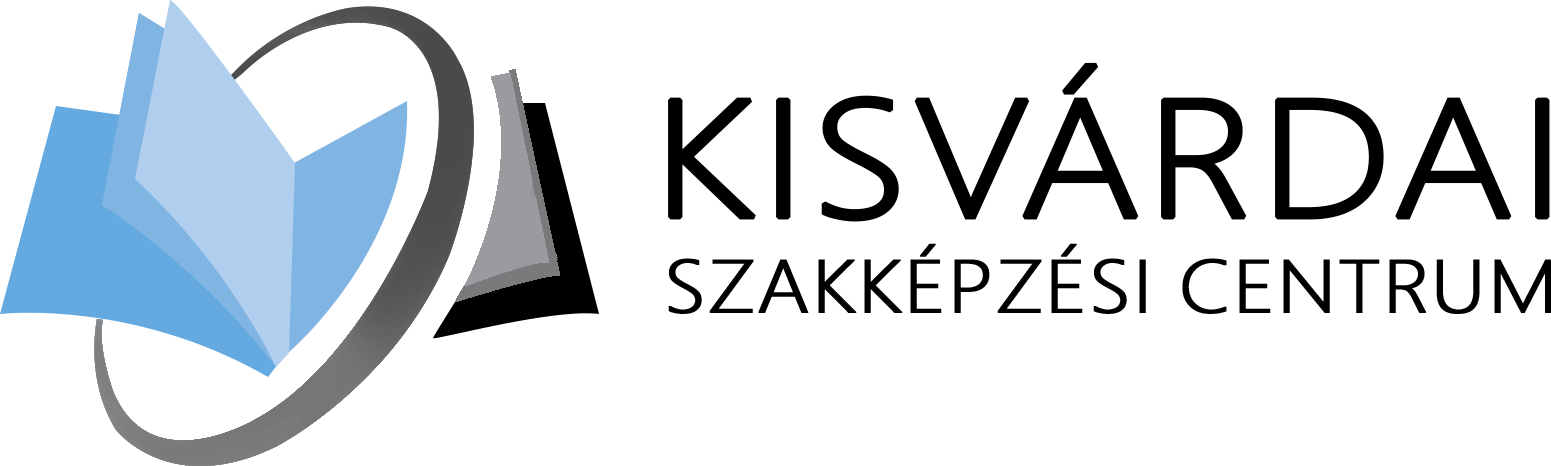 https://kisvardaiszc.hu/ Tel: 45/488-031Felnőttképzési nyilvántartási szám: E-001468/2016Személyi adatokSzemélyi adatokJelentkező neve:Állandó lakcíme:Értesítési címe:Telefonszáma: E-mail címe: